Энергосберегающие поточные зерносушилки STRAHL.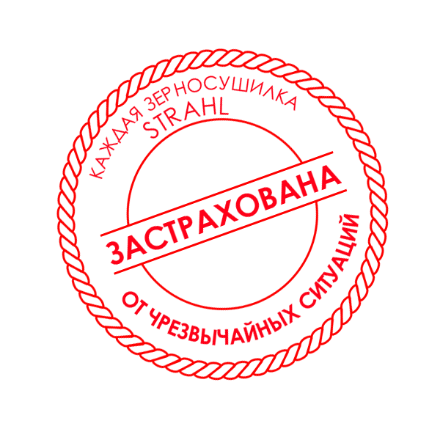 Зерносушилки Strahl идеально справляются с сушением всех типов зерновых, масленичных и бобовых культур, а при сушении кукурузы в холодное время года - являются одними из наилучших в мире.В основу энергосберегающего принципа сушения положен принцип рекуперации тепла – получения дополнительной энергии для сушения из тепла воздуха, отработанного после сушения зерна. Такая технология сушения позволяет зерносушилке Strahl экономить до 20% топлива и до 30% электроэнергии, по сравнению со стандартными шахтными поточными зерносушилками. Зерносушилки Strahl оснащены: системой рекуперации тепла, цикловентиляторами с глушителями шума, прямым контролем влажности, системой компьютерного управления, полностью утепленной зерносушильной оцинкованной колонной. Внутренняя часть воздуховодов изготовлена из материала ALUZINK.  *В стандартную комплектацию входят: -	Сушильная башня со ступенчатыми тоннелями из стали ALUZINK; вытяжные тоннели верхней части сушилки из нержавеющей стали; внутренняя обшивка панелями из стали ALUZINK.-	Энергосберегающая система  с вентилятором для воздушной циркуляции   и смешивания потоков нагретого и отработанного воздуха.-	Термоизоляция зоны горячего воздуха  минеральной ватой  и панелями из гальванизированной стали.-	Термоизоляция зоны сушки минеральной ватой и панелями из стали   ALUZINK.-	Платформы и лестницы для инспектирования и очистки.-	Регулируемая секция охлаждения; пневматические заслонки для регулирования потоков холодного воздуха.-	Загрузочный бункер для влажного зерна с крышей.-	Основание с разгрузочным устройством,  состоящим из небольших   саморазгружающихся бункеров с контрольной панелью на 3 заслонки.-     Контрольная группа циркуляции воздуха, состоящая из резервного бака на 10 л., фильтра, регулятора давления, переключателя давления, 5-проводного электронного гидрораспределителя, пневматического цилиндра.-	Кнопка экстренной быстрой разгрузки; кнопка ручного управления.-	Заслонки безопасности для механического открытия/закрытия в случае аварии.-	Бункер для сухого зерна, построенный в основании сушилки, с выгрузным шнеком, оснащенным мотор-редуктором.-	Отсек для установки горелки с  регулируемым поперечным профилем.-	* ШТ. высокопроизводительных вентилятора со смещенным потоком с изменяемым шагом лопасти и непосредственно встроенным электромотором для нагнетания воздуха.(* kw).-	* ШТ. высокопроизводительных вентилятора со смещенным потоком с изменяемым шагом лопасти и непосредственно встроенным электромотором для отработанного воздуха.(* kw).-	* ШТ. пневматически управляемых анти пылевых заслонок для перекрытия воздушного потока при разгрузке зерна.-	* ШТ.  пневматически управляемых заслонки из гальванизированной стали для защиты от дождя.-	* ШТ. переключателя уровня влажного зерна для автоматического контроля уровня загрузки и предотвращения опустошения шахты. -	* ШТ. переключатель уровня высушенного зерна в разгрузочном     бункере.-	* ШТ. переключателя давления воздушного потока.-	Комплект датчиков для контроля и регулировки температурного режима.* ШТ. Лестница к шахте влажного зерна с секциями, выполненными из гальванизированной стали и площадками для отдыха.* ШТ. Наружные стенки шахты с усиленной шумо- и звукоизоляцией.* ШТ. Электронная панель управления с сенсорным экраном.	* ШТ. Газовая/дизельная горелка в комплекте, устройства безопасности и систему управления.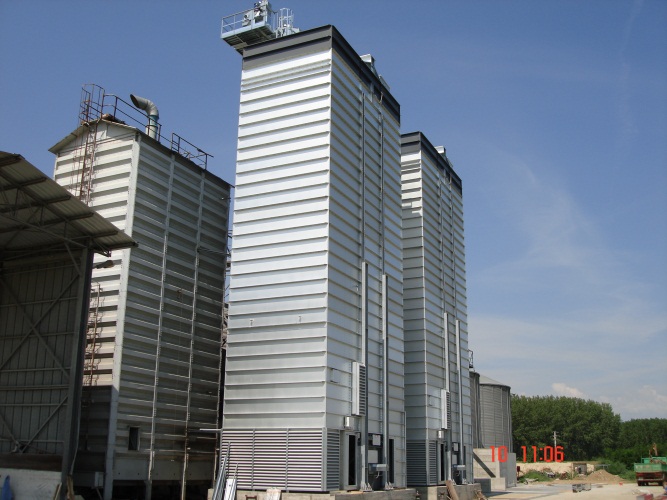 * в зависимости от моделиВНИМАНИЕ, В СТОИМОСТЬ НЕ ВКЛЮЧЕНО:- Транспортные услуги - Сборка и запуск- Фундаменты и кладка- Газопровод к горелке- Электропроводка и заземление- Погрузочное и монтажное оборудование- Расчеты фундамента- Разрешения, лицензии и согласованияСтоимость указана с НДС. Гарантия на все модели 1 год.Срок монтажа 1-3 недели в зависимости от модели. Срок поставки: 180 рабочих дней с момента предоплаты. Условия оплаты: 20% предоплата при размещении заказа, 20% предоплата за 20 дней до отгрузки, 60% окончательный расчет при отгрузке с завода.Поставка осуществляется DDP г. Cмоленск.Данные/Модель1600FR2000FR2500FR3000FR3500FR4000FR4500FR5000FR6000FR7000FR8000FR9000FR10000FR11000FR12000FR13000FR13000FR14000FR14000FR15000FRСтоимость с газовой горелкой(€)203150218352242000265707311143331488356410374277431146501021542019574903646454690189728544856639856639911801911801951422Стоимость с дизельной горелкой(€)210093225295251904275613330562358519386290414597467650538399598889------------------Модули, кол-во4444666666888881010101010Секции, кол-во 1417212520222527323732364044484242454548Объем зерна, м331,837,444,854,764,469,978,287,6101,5119,1140,4155,1169,9184,7204,6228,0228,0241,9241,9255,7Емкость( при 750 кг/м3), тонн23,928,033,641,048,352,458,765,776,189,3105,3116,4127,4138,5153,4171,0171,0181,4181,4191,8Длина, мм 7 6007 6007 6007 6007 6007 6007 6007 6008 6008 6008 6008 6009 1009 1009 1009 1009 1009 1009 1009 100Ширина, мм2 8002 8002 8002 8004 1004 1004 1004 1004 1004 1005 4005 4005 4005 4005 4006 7006 7006 7006 7006 700Высота, мм10 75012 25014 25016 75013 75014 75016 25017 75020 25023 25020 75022 75024 95026 95029 45026 45026 45027 95027 95029 450Выходной вентилятор, кол-во11112222333333333444Эл. мощность кВт11,015,015,022,011,015,015,018,515,015,018,522,030,037,037,045,045,030,030,037,5Воздушный поток, м3/час27 40034 26042 82051 38059 95068 51077 08085 640102770119890137020154 150171280188 400205 530222 660222 660239790239790256910Вентилятор рециркуляции11111111222222233333Эл. мощность, кВт7,5111111111518,518,51115151518,52230151518,518,522Воздушный поток, м3/час14 76018 44023 06027 67032 28036 89041 50046 11055 33064 56073 78083 00092 220101 450110 670119 890119 890129110129110138340Макс.тепловая мощность кКал/ч х 10001 0401 3001 6251 9502 2752 6002 9253 2503 9004 5505 2005 8506 5007 1507 8008 4508 4509 1009 1009 750Макс.тепловая мощность кВт1 2101 5101 8902 2702 6503 0203 4003 7804 5305 2906 0506 8007 5608 3109 0709 8309 83010 58010 58011 340Сжатый воздух потребление  Nlt/min2525252539393939484859596565657676828282Сжатый воздух давление Бар66667777777777777777Производительность (т/ч)Производительность (т/ч)Производительность (т/ч)Производительность (т/ч)Производительность (т/ч)Производительность (т/ч)Производительность (т/ч)Производительность (т/ч)Производительность (т/ч)Производительность (т/ч)Производительность (т/ч)Производительность (т/ч)Производительность (т/ч)Производительность (т/ч)Производительность (т/ч)Производительность (т/ч)Производительность (т/ч)Производительность (т/ч)Производительность (т/ч)Производительность (т/ч)Производительность (т/ч)Данные/Модель1600FR2000FR2500FR3000FR3500FR4000FR4500FR5000FR6000FR7000FR8000FR9000FR10000FR11000FR12000FR13000FR13000FR14000FR14000FR15000FRКукуруза (35% - 14%) Те=125 С4,75,97,48,910,411,813,314,817,820,723,726,629,632,535,535,538,538,541,444,4Кукуруза (32% - 14%) Те=125 С5,26,58,19,711,312,914,616,219,422,725,929,132,435,638,838,842,142,145,348,5Кукуруза (28% - 14%) Те=125 С6,48,010,012,014,016,018,020,024,028,032,036,040,044,048,048,052,052,056,060,0Кукуруза (24% - 14%) Те=115 С7,49,311,613,916,218,620,923,227,832,537,141,846,451,055,755,760,360,365,069,6Кукуруза (20% - 14%) Те=100 С9,211,514,417,220,123,025,828,734,440,245,951,757,463,268,968,974,674,680,486,1Соя (18% - 13%) Те=85 С9,211,514,417,320,223,025,928,834,640,346,151,857,663,469,169,174,974,980,686,4Подсолнечник (14% - 8%) Те=70 С6,48,010,012,014,016,018,020,024,028,032,036,040,044,048,048,052,052,056,060,0Пшеница (20% - 14%) Те=90 С15,619,524,429,334,239,043,948,858,668,378,187,897,6107,4117,1117,1126,9126,9136,6146,4Рапс (14% – 8%) Те=80 С5,77,29,010,812,614,416,117,921,525,128,732,335,939,543,143,146,646,650,253,8